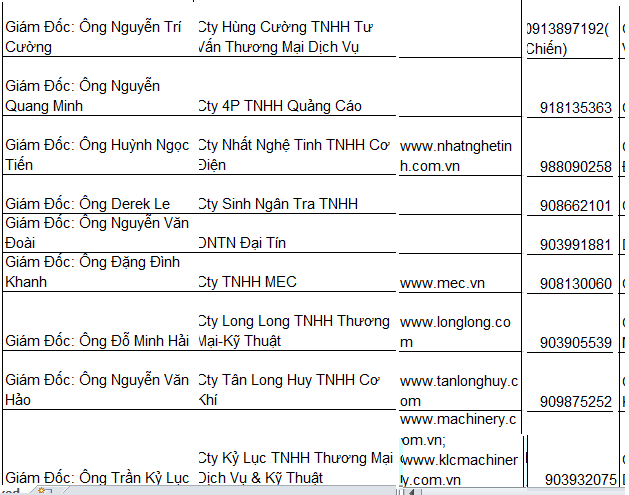 Giám Đốc: Ông Nguyễn Thiên Nghĩa913907697Cty Tích Lũy TNHH Thương Mạiwww.anlet.co.jpGiám Đốc: Ông Trần Trường Sơn903747936Cty TNHH TM - DV Thiên Hòawww.thienhoa.comTrưởng Đại Diện: Ông Hong In Pyo958817124Kyoungwon - Cty Cơ Khí-VpđdChủ Tịch HĐQT: Ông Trần Anh Dũng0903043707(Dũng)Cty Trần Huyền TNHH Thương Mại & Kỹ ThuậtChủ Tịch HĐQT: Ông Lâm Thanh Tường918032128Cty Thuận Thiên Lợi TNHH Thương Mại & Dịch VụPhó Giám Đốc Cn: Ông Nguyễn Phan Hưng913726467Cty Vũ Minh TNHH-Cnwww.vuminh.com.vnGiám Đốc: Bà Ngô Thị Song Anh903033465Cty Sapai TNHH Sản Xuất Thương Mại Dịch Vụwww.sapai.comGiám Đốc: Bà Nguyễn Thị Phết913929232Cty Nam Trung TNHHwww.namtrung.com.vnGiám Đốc: Bà Lê Thị Cẩm Phú903955885Cty Đen-Ta TNHH Thương Mại Kỹ Thuật Công Nghiệpwww.dhi.com.vnGiám Đốc: Bà Nguyễn Thị Ngộ913927149Cty Tiến Lực TNHH Sản Xuất & Thương Mạiwww.tienluc.comGiám Đốc: Ông Hồ Tấn Phong903848852Cty Quang Tân TNHH Xây Dựng & Quảng CáoGiám Đốc: Ông Võ Hoàng Thu903841320Cty Hoàng Phi TNHH Quảng CáoGiám Đốc: Ông Phạm Cảnh908118142Cty Ánh Sao Trẻ TNHH Thương Mại Dịch Vụ Quảng CáoGiám Đốc: Ông Nguyễn Đình Phúc903834139Cty Trung Trực TNHH Sản Xuất Thương Mại Dịch Vụwww.trungtruc.comGiám Đốc: Ông Trần Đức Thắng908300459Cty Datanet TNHH Dịch Vụ Kỹ Thuật Tin Họcwww.datanetvietnam.comGiám Đốc: Ông Bùi Đức Trí913677845Cty Nam Trí TNHH Thang Máywww.namtrielevator.comGiám Đốc: Ông Trần Quốc Hưng903642533Cty Mê Kông TNHH In Ấn & Quảng CáoGiám Đốc: Ông Nguyễn Quang Vinh903849356Cty Sao Tân Việt TNHH Quảng CáoGiám Đốc: Ông Lương Ngọc Quí T# i918294009Cty Tân Phượng Hoàng TNHH Thương Mại Dịch Vụ Quảng CáoGiám Đốc: Ông Trần Văn Hữu Tài903707947Cty Thạch Thảo TNHH Quảng Cáowww.thachthaodesign.comGiám Đốc: Ông Nguyễn Văn Vinh913913795Cty Huynh Đệ TNHH Quảng CáoGiám Đốc: Ông Hoàng Đình Tâm903684037Cty Tân Hoàng Phố TNHH Quảng CáoGiám Đốc: Ông Quách Nguyễn Thanh Phong913676852Cty Cao Tốc TNHH Xây Dựng & Trang Trí Nội Thấtwww.hiwayvn.comChủ Doanh Nghiệp: Ông Bùi Anh Sơn903731315DNTN Anh SơnChủ Cơ Sở: Ông Hoàng Chí Vĩ0917220070(Tùng)Cơ Sở Chí VĩGiám Đốc: Ông Võ Hoàng Thu903841320Cty Hoàng Phi TNHH Quảng CáoGiám Đốc: Ông Phạm Cảnh908118142Cty Ánh Sao Trẻ TNHH Thương Mại Dịch Vụ Quảng CáoGiám Đốc: Ông Nguyễn Đình Phúc903834139Cty Trung Trực TNHH Sản Xuất Thương Mại Dịch Vụwww.trungtruc.comGiám Đốc: Ông Trần Đức Thắng908300459Cty Datanet TNHH Dịch Vụ Kỹ Thuật Tin Họcwww.datanetvietnam.comGiám Đốc: Ông Bùi Đức Trí913677845Cty Nam Trí TNHH Thang Máywww.namtrielevator.comGiám Đốc: Ông Trần Quốc Hưng903642533Cty Mê Kông TNHH In Ấn & Quảng CáoGiám Đốc: Ông Nguyễn Quang Vinh903849356Cty Sao Tân Việt TNHH Quảng CáoGiám Đốc: Ông Lương Ngọc Quí T# i918294009Cty Tân Phượng Hoàng TNHH Thương Mại Dịch Vụ Quảng CáoGiám Đốc: Ông Trần Văn Hữu Tài903707947Cty Thạch Thảo TNHH Quảng Cáowww.thachthaodesign.comGiám Đốc: Ông Nguyễn Văn Vinh913913795Cty Huynh Đệ TNHH Quảng CáoGiám Đốc: Ông Hoàng Đình Tâm903684037Cty Tân Hoàng Phố TNHH Quảng CáoGiám Đốc: Ông Quách Nguyễn Thanh Phong913676852Cty Cao Tốc TNHH Xây Dựng & Trang Trí Nội Thấtwww.hiwayvn.comChủ Doanh Nghiệp: Ông Bùi Anh Sơn903731315DNTN Anh SơnChủ Cơ Sở: Ông Hoàng Chí Vĩ0917220070(Tùng)Cơ Sở Chí VĩGiám Đốc: Bà Nguyễn Thị Hồng Hà913815965Cty Nam Cường TNHH TM-DV Quảng CáoChủ Doanh Nghiệp: Bà Trần Thị Kim Anh903927156DNTN T.A.TGiám Đốc: Ông Hoàng Quốc Vượng0903165265(Huy)Cty Vân Hoa TNHH Thương MạiGiám Đốc: Ông Trần Văn Hiền909327284Cty TNHH SX-TM-DV Lê Trường Thịnhwww.letruongthinh.comGiám Đốc: Ông Nguyễn Tùng Phương913804659Cty Thái An TNHH Trang Thiết Bị Bảo Hộ Lao Động & Vật Tư Sản Xuấtwww.thaiansafety.comGiám Đốc: Ông Nguyễn Hữu Đường903370672Cty Luki Việt Nam TNHHwww.lukivietnam.comGiám Đốc: Ông Nguyễn Hữu Quý903715246Cty Cao Sơn TNHH Vật Liệu Công Nghiệpwww.caoson.com.vnGiám Đốc: Ông Vũ Minh Quang913907061Cty Tân Nguyên Vũ TNHH Thương Mại Sản Xuấtwww.focus88.comGiám Đốc: Ông Hou Kuo Wen918111596Cty Four Pillars Enterprise Việt Nam TNHHGiám Đốc: Ông Trang Tấn Phước903623318Cty Phước Tâm Hãng TNHH Sản Xuất Thương Mại Dịch VụGiám Đốc: Ông Nguyễn Thành Thống906337634Cty Tân Quãng Long TNHH Một Thành Viên Thương MạiGiám Đốc: Ông Hồ Phan Lễ908006839DNTN Cao NghệGiám Đốc: Bà Lương Thị Ngọc Tuyền0908577237 (GĐ)Cty Ngọc Phát TNHH Thương Mại Dịch VụGiám Đốc: Bà Diệp Thị Kim Loan913633129Cty Đại Dương VN TNHH Sản Xuất Thương Mại Dịch Vụ Xuất Nhập KhẩuGiám Đốc: Bà Đinh Thị Huệ0903949782(GĐ)Cty Duyên Thành Phát TNHHGiám Đốc: Bà Lý Xuân Phụng903817113Cty Vạn Phước Cổ Phần Sản Xuất Thương Mại Băng Keowww.bangkeovanphuoc.com.vnGiám Đốc: Ông Đặng Văn Phúc903922818Cty Vạn Lý Phúc TNHH Thương Mại Dịch VụGiám Đốc: Ông Lê Hoàng Nam903829569Cty Trường Minh TNHH Thương Mại & Dịch VụGiám Đốc: Bà Phan Thị Hoa908006600Cty Khang Ngọc TNHH Sản Xuất Thương Mại Dịch Vụ Xây DựngChủ Doanh Nghiệp: Bà Trần Thị Bích Liên908258545DNTN Phúc Linh Thương MạiGiám Đốc: Bà Lâm Châu Tuyền903785599Cty Hợp Hòa TNHHGiám Đốc: Ông Liu Chung Pen913665403Cty Wang-Lih (Việt Nam) TNHHGiám Đốc: Ông Nguyễn Hữu Quý903715246Cty Cao Sơn TNHH Vật Liệu Công Nghiệpwww.caoson.com.vnGiám Đốc: Ông Vũ Minh Quang913907061Cty Tân Nguyên Vũ TNHH Thương Mại Sản Xuấtwww.focus88.comGiám Đốc: Ông Hou Kuo Wen918111596Cty Four Pillars Enterprise Việt Nam TNHHGiám Đốc: Bà Lý Xuân Phụng903817113Cty Vạn Phước Cổ Phần Sản Xuất Thương Mại Băng Keowww.bangkeovanphuoc.com.vnGiám Đốc: Ông Ðỗ Tuấn Cường907001499Cty Han Chi TNHH Thương MạiGiám Đốc: Ông Nguyễn Tấn Minh Triết903938301Cty Hoa Á Châu TNHH Thương Mại Dịch VụChủ Doanh Nghiệp: Ông Lê Duy Tân905103765DNTN Ngọc LongGiám Đốc Điều Hành: Ông Trần Anh Duy918454597Cty Ánh Nắng TNHH Thương Mại Dịch Vụ Du Lịchwww.sunshinetourist.comGiám Đốc: Bà Phạm Thị Bạch Tuyết903987760Cty T & N TNHH Thương Mại Dịch Vụ Xuất Nhập KhẩuGiám Đốc: Ông Lai Hoài Phương955670898Cty Đông Hưng Viên TNHHChủ Doanh Nghiệp: Ông Dương Quốc Cường913809662Cơ Sở Mỹ Hảo Sản Xuất Bánh NgọtChủ Cơ Sở: Ông Nguyễn Ngọc Lâm903803716Cơ Sở Lâm Phát Sản Xuất BánhGiám Đốc Cn: Ông Ngô Mạnh Hà903416343Cty Hải Hà Cổ Phần Bánh Kẹo-Cnwww.haihaco.com.vnLiên Hệ: Ông Phạm Quốc Thái913665562Cty Ái Huê TNHH Thương Mại Sản XuấtGiám Đốc: Bà Nguyễn Thị Đa903724885Cty Đại Viên Hãn TNHH Sản Xuất Thương MạiGiám Đốc: Bà Trần Thị Mỹ Dung962722269Cty Mỹ Dung TNHH Sản Xuất Thương Mại Thực PhẩmChủ Doanh Nghiệp: Bà Thái Huệ Trinh903776818DNTN Tường NguyênChủ Cơ Sở: Bà Trịnh Khiết Trinh903902821Cơ Sở Gia Đôn Bánh NgọtGiám Đốc: Ông Nguyễn Văn Hoàng903949387Cty TNHH Bao Bì Việt NamGiám Đốc: Ông Trần Văn Tư903954341Cty Rạng Đông SG TNHHwww.rangdongsg.comwww.rangdongsg.comwww.rangdongsg.comGiám Đốc: Ông Phạm Ngọc Đảnh0908024889(Trang)Cty S.P.P TNHH Thương Mại & Sản Xuất Bao Bì GiấyGiám Đốc: Ông Đặng Văn Hiếu982161517Cty Tân Cương TNHH Sản Xuất & Thương MạiGiám Đốc: Ông Nông Quốc Toản903822062Cty Tân Toàn Phát TNHH Sản Xuất Thương Mại Dịch Vụ Bao Bì (Tatophaco)www.tatophaco.comwww.tatophaco.comwww.tatophaco.comGiám Đốc: Ông Trần Thành Trung918459918Cty Thiên Bút TNHH Thiết Kế In Bao BìGiám Đốc: Ông Trần Bá Luân913703222Cty TNHH SX-TM Vinh HiệpGiám Đốc: Ông Nguyễn Hoàng Xuân Độ913748842Cty Tăng Phú TNHH Sản Xuất Thương Mại Dịch Vụ Bao BìGiám Đốc: Ông Hoàng Phúc Nhuận903735095Cty Kim Long TNHH Sản Xuất Thương Mại Bao BìGiám Đốc: Ông Tăng Dục Tài903666093Cty Đồng Hiệp Thành TNHH In & Bao BìGiám Đốc: Ông Lê Trọng Thu913603725Cty Tân Minh Thư TNHH Thương Mại Dịch Vụ Sản Xuất Bao Bì GiấyGiám Đốc: Ông Liêu Thạch Sơn913713896Cty Minh Phát TNHH Sản Xuất & Thương Mại Bao Bì - Inwww.minhphat.orgwww.minhphat.orgwww.minhphat.orgGiám Đốc: Ông Cù Văn Lập0918596220 (Thanh)Cty Phú Khương Cổ Phần Bao BìGiám Đốc: Ông Trần Ðức Tín903726181Cty Trang Tín Cổ Phần Sản Xuất Bao BìGiám Đốc: Ông Nguyễn Hùng Cường913925440Cty Cổ Phần Bao Bì Thủy SảnGiám Đốc: Ông Đặng Xuân Đạt983727195Cty Trường Phát TNHH Sản Xuất Thương Mại Dịch Vụ Bao BìGiám Đốc: Ông Phạm Lê Quang913127385Cty Tuấn Ngọc TNHH Sản Xuất Kinh Doanh Thương Mại Dịch VụGiám Đốc: Ông Nguyễn Anh Phương913744159Cty Bình Minh TNHH Sản Xuất Thương Mại Bao BìGiám Đốc: Ông Đường Vũ Linh937009498Cty Trung Hoàng Minh TNHH Thương Mại Sản XuấtGiám Đốc: Ông Huỳnh Tiểu Chí903938099Cty Lập Thuận Lợi TNHH Sản Xuất-Thương MạiGiám Đốc: Ông Nguyễn Hoài Chương903816111Cty Long Nghị TNHHGiám Đốc: Ông Hồ Thiệu Chánh908013665Cty Quang Minh TNHH Thương Mại Dược Phẩm & Bao Bì Y Tếwww.qmmediphar.com.vnwww.qmmediphar.com.vnwww.qmmediphar.com.vnGiám Đốc: Ông Phạm Hữu Phi903715025Cty Tiến Minh TNHH Sản Xuất Thương Mại Dịch VụGiám Đốc: Ông Nguyễn Văn Thanh903703470Cty Quan Vũ TNHH Dịch Vụ Sản Xuấtwww.quanvu.com.vnwww.quanvu.com.vnwww.quanvu.com.vnGiám Đốc: Ông Quách Sở Nghĩa908013628Cty Sở Phương TNHH Sản Xuất Thương Mại Dịch VụGiám Đốc: Ông Nguyễn Thượng Hiền903705006Cty Ngôi Sao TNHH In Bao BìGiám Đốc: Ông Dương Xí Tỷ0983700966 (Huệ)Cty Huỳnh Huệ TNHH Sản Xuất & Thương MạiGiám Đốc: Ông Triệu Phước Quan903803819DNTN Tân Gia Phú Thương Mại Sản Xuất Bao Bì GiấyChủ Doanh Nghiệp: Ông Nguyễn Đỗ Trung903723527DNTN Thời ViệtChủ Doanh Nghiệp: Ông Phạm Đình Chiến913917659DNTN Thành Công Sản Xuất Thương Mại Bao BìChủ Doanh Nghiệp: Ông Lê Văn Hiền903375457DNTN Song Hành Thương MạiChủ Doanh Nghiệp: Ông Nguyễn Hữu Lý903660115Trường Thọ - DNTN Bao Bì GiấyChủ Doanh Nghiệp: Ông Mai Thanh Hoàng903997774DNTN Mai Phát Sản Xuất Gia Công Bao Bì GiấyChủ Doanh Nghiệp: Ông Đặng Ngọc Thăng918100989DNTN Nghệ Vinh Sản Xuất Thương Mại Du LịchChủ Cơ Sở: Ông Lê Văn Tài903617030Cơ Sở Tân Long Bao Bì Giấywww.baobigiaytanlong.comwww.baobigiaytanlong.comwww.baobigiaytanlong.comChủ Cơ Sở: Ông Lê Thanh Dũng903751188Cơ Sở Tân Liên ThànhChủ Cơ Sở: Ông Ngô Tấn Đạt903057626Cơ Sở Tấn Đạt Bao Bì GiấyChủ Cơ Sở: Ông Tiền Dũng Giai903125378Cơ Sở Nghệ ThànhChủ Tịch HĐQT: Ông Nguyễn Văn Cường909761333Cty Phượng Hoàng TNHH Sản Xuất Thương Mại Bao BìGiám Đốc: Bà Hoàng Thị Ngọc Hạnh913145076Cty Hoàng Hoàng Hưng TNHH Thương Mại Dịch Vụ Quảng CáoGiám Đốc: Bà Phạm Thị Phương Thảo903390557Cty Thảo Minh Châu TNHH Sản Xuất Thương MạiGiám Đốc: Bà Lai Nguyệt Va909488228Cty Minh Minh Nhật TNHH TM Bao BìGiám Đốc: Bà Nguyễn Thị Thùy Dương908623599Cty Lĩnh Nam TNHHwww.box-worldbox.com.vnwww.box-worldbox.com.vnwww.box-worldbox.com.vnGiám Đốc: Bà Nguyễn Mai Minh Thư913807692Mai Thư - Cty TNHH Thương Mại & Mỹ Thuật Ứng DụngChủ Doanh Nghiệp: Bà Nguyễn Thị Thu Vân913842960DNTN Tú QuyênChủ Doanh Nghiệp: Bà Quan Kình Trân903173108DNTN Kim KhánhChủ Cơ Sở: Bà Hồ Thị Ngọc Liên0913802069(Liên)Cơ Sở Bảo NamGiám Đốc: Ông Nguyễn Vĩnh Hưng903806362Cty Tân Hương TNHH Thương Mại-Sản Xuất Bao BìGiám Đốc: Ông Nguyễn Quang Thái903676830Cty Tân Thái Phương TNHH In Bao Bì Thương Mại Dịch Vụwww.vnprint.netwww.vnprint.netwww.vnprint.netGiám Đốc: Ông Lâm Tổ Minh913902738Cty Tân Vĩnh Lợi TNHH Sản Xuất Thương MạiGiám Đốc: Ông Nguyễn Đăng Tuấn918066555Thành Đại Phát - Cty TNHH Sản Xuất Thương Mại Dịch VụGiám Đốc: Ông Trịnh Công Đáng903833877Cty Việt Hòa TNHH Bao Bì GiấyGiám Đốc: Ông Lê Minh Triết903801330Cty TNHH Bao Bì & Mực In Việt NamGiám Đốc: Ông Đỗ Ngọc Thịnh903703990Cty Vĩnh An TNHH Sản Xuất & In Bao BìGiám Đốc: Ông Phạm Lê Quang913127385Cty Tuấn Ngọc TNHH Sản Xuất Kinh Doanh Thương Mại Dịch VụGiám Đốc: Ông Nguyễn Ngọc Giang983928122Cty Tân Mỹ Vinh TNHH Thương Mại Dịch Vụ Sản XuấtGiám Đốc: Ông Võ Hữu Phước913905099Cty Tín Nhiệm TNHH Thương Mại Dịch VụGiám Đốc: Ông Nguyễn Thanh Hải903644437Cty Thọ Sơn TNHHGiám Đốc: Ông Trần Minh Trí903636596Cty Hà Minh Tú TNHHGiám Đốc: Ông Hồ Minh Thiện903759809Cty Hưng Phát TNHH Sản Xuất Kinh Doanh Bao BìGiám Đốc: Ông La Gia Hính903928823Cty Tuyền Hưng Phú TNHH SX & TMwww.mmpfilm.comwww.mmpfilm.comwww.mmpfilm.comGiám Đốc: Ông Trần Châu Bửu903911411Cty Châu Bửu TNHH Sản Xuất Thương Mại Dịch Vụ Xuất Nhập Khẩuwww.chaubuu.com.vnwww.chaubuu.com.vnwww.chaubuu.com.vnGiám Đốc: Ông Vũ Văn Vượng913853456Cty Thịnh Vượng TNHH Sản Xuất Thương MạiGiám Đốc: Ông Hoàng Phúc Nhuận903735095Cty Kim Long TNHH Sản Xuất Thương Mại Bao BìGiám Đốc: Ông Đỗ Trí Cao909666695Cty Lập Tín TNHH Sản Xuất & Thương Mại Bao BìGiám Đốc: Ông Lâm Tấn Lợi908216216Cty Dương Minh Lợi TNHH Sản Xuất Thương MạiGiám Đốc: Ông Hoàng Công Hậu903908722Cty Hải Vương TNHH Thương Mại Sản Xuất Bao Bì Giấy NhựaGiám Đốc: Ông Trần Võ Hoan903814510Cty Nam Việt TNHH Sản Xuất Bao Bìwww.namviet-packaging.vnwww.namviet-packaging.vnwww.namviet-packaging.vnGiám Đốc: Ông Nguyễn Việt Thành903693693Cty Thiên Phát TNHH Sản Xuất Thương Mại Dịch VụGiám Đốc: Ông Trần Đệ903955348Cty Thái Hoa TNHH Sản Xuất Thương MạiGiám Đốc: Ông Thương Chí Minh903807333Cty Á Châu TNHH Thương Mại Bao Bì Giấywww.asiapacking.comwww.asiapacking.comwww.asiapacking.comGiám Đốc: Ông Liêu Trung Bảo913921355Cty Bảo Hưng TNHH Sản Xuất Thương Mại GiấyGiám Đốc: Ông Nguyễn Văn Một908239703Cty Vạn Quốc Việt TNHH Sản Xuất Thương Mại Dịch Vụ In Bao BìGiám Đốc: Ông Đặng Hữu Thành903836212Cty Nhất Lợi TNHH Sản Xuất-Thương MạiGiám Đốc: Ông Lâm Viễn Minh903709828Cty TNHH Bao Bì Nhựa 99Giám Đốc: Ông Thang Quốc Quang903702672Cty Cường Việt TNHH Sản Xuất Thương Mại & Dịch VụGiám Đốc: Ông Lê Văn Lực903946657Cty Cổ Phần Bao Bì Đại Lụcwww.cpc.com.vnwww.cpc.com.vnwww.cpc.com.vnGiám Đốc: Ông Nguyễn Phạm Thu903709599Phạm Thu - Cty TNHH Sản Xuất Thương MạiGiám Đốc: Ông Huỳnh Nhuận Tài903814184Cty Bảo Mã TNHH Sản Xuất Bao Bì Nhựawww.pomaplastic.com.vnwww.pomaplastic.com.vnwww.pomaplastic.com.vnGiám Đốc: Ông Hoàng Minh Thắng913805472Cty Sài Gòn Kim Khánh TNHH Thương Mại Dịch VụGiám Đốc: Ông Liêu Thạch Sơn913713896Cty Minh Phát TNHH Sản Xuất & Thương Mại Bao Bì - Inwww.minhphat.orgwww.minhphat.orgwww.minhphat.orgGiám Đốc: Ông Đặng Viết Tuấn903700618Cty Tân Sài Gòn TNHH Sản Xuất Thương Mại Bao Bì Giấywww.tansaigon.com.vnwww.tansaigon.com.vnwww.tansaigon.com.vnGiám Đốc: Ông Ryan Roswell Bird903852360Cty Công Nghiệp Tân Áwww.newasia-vn.comwww.newasia-vn.comwww.newasia-vn.comGiám Đốc: Ông Lư Ngưu Nam903948132Cty TNHH Lâm HưngGiám Đốc: Ông Nguyễn Văn Thành903837947Cty An Phú App TNHH Thương Mại & Sản XuấtGiám Đốc: Ông Trương Thiệu Đường903819781Cty Hoàng Kim Cổ Phầnwww.hoangkim.vnwww.hoangkim.vnwww.hoangkim.vnGiám Đốc: Ông Trương Khương Hòa903902212Cty Trương Tín Phát TNHH Sản Xuất Bao Bì Giấywww.truongtinphathcm.vnwww.truongtinphathcm.vnwww.truongtinphathcm.vnGiám Đốc: Ông Nguyễn Thanh Tùng907860068Cty Gia Phát TNHH Bao Bì NhựaGiám Đốc: Ông Lê Đức Thạnh909845788Cty Hân Thuận Phát TNHH Sản Xuất Thương MạiGiám Đốc: Ông Nguyễn Thanh Tùng903705323Cty Việt Đức TNHHGiám Đốc: Ông Trịnh Hữu Minh903720340Cty Mỹ Châu Cổ Phần In & Bao Bìwww.mychau.com.vnwww.mychau.com.vnwww.mychau.com.vnChủ Doanh Nghiệp: Ông Ngô Văn Long903338682DNTN Liên Sinh Bao BìChủ Doanh Nghiệp: Ông Mai Thanh Hoàng903997774DNTN Mai Phát Sản Xuất Gia Công Bao Bì GiấyChủ Doanh Nghiệp: Ông Huỳnh Trường Trung903956857DNTN Tân Quang Huy Sản Xuất Thương MạiChủ Doanh Nghiệp: Ông Lê Văn Hải913915321DNTN Vĩnh An Sản Xuất Thương Mại Dịch VụChủ Doanh Nghiệp: Ông Dương Mạnh903812867DNTN Trường Vinh PhátChủ Cơ Sở: Ông Ngô Văn Quang903338682Cơ Sở Càn Phát Bao Bìwww.canphat.com.vnwww.canphat.com.vnwww.canphat.com.vnChủ Cơ Sở: Ông Lê Văn Tài903617030Cơ Sở Tân Long Bao Bì Giấywww.baobigiaytanlong.comwww.baobigiaytanlong.comwww.baobigiaytanlong.comPhó Giám Đốc: Ông Tăng Bình Trọng903925154Minh Phụng - Cty TNHH May Xuất KhẩuGiám Đốc Điều Hành: Ông Nguyễn Hoàng Chương913890592Cty Thiên Gia Phúc TNHH Sản Xuất-Thương Mạiwww.tgpplastics.com.vnwww.tgpplastics.com.vnwww.tgpplastics.com.vnGiám Đốc Điều Hành: Ông Shen Hsien Yu903628518Cty Visingpack TNHH Công Nghiệp Bao Bìwww.visingpack.comwww.visingpack.comwww.visingpack.comGiám Đốc Điều Hành: Ông Kongsin Sahakongsin913148350Cty L.S Pack TNHHwww.lspack.com.vnwww.lspack.com.vnwww.lspack.com.vnGiám Đốc: Bà Nguyễn Lam Kiều903972001Cty Quốc Ân TNHH Thương Mại Dịch Vụ Sản Xuất Bao Bì & Thiết Bị ĐiệnGiám Đốc: Bà Trần Ngọc Sương908166715Cty TNHH Hương NgaGiám Đốc: Bà Đỗ Huỳnh Phương Lan913810058Cty Thái Nhật Tân TNHH Thương Mại Sản XuấtGiám Đốc: Bà Trương Huệ Nhan903700289Cty Phúc Hải TNHHGiám Đốc: Bà Phạm Thị Liên903715799Cty Chính Quang TNHH Thương Mại (CKC)www.ckcpack.com.twwww.ckcpack.com.twwww.ckcpack.com.twGiám Đốc: Bà Lai Nguyệt Va909488228Cty Minh Minh Nhật TNHH TM Bao BìGiám Đốc: Bà Bùi Thu Huyền919691646Cty TNHH Quảng Cáo & Tiếp Thị Việt G.A.T.Twww.vietgatt.comwww.vietgatt.comwww.vietgatt.comGiám Đốc: Bà Nguyễn Thị Sáu Ba903636223Cty Ba Lan TNHHwww.saigonbox.com.vnwww.saigonbox.com.vnwww.saigonbox.com.vnGiám Đốc: Bà Hồ Thu Trang913928867Cty Hạ Phong TNHH Sản Xuất Thương Mạiwww.haphongco.comwww.haphongco.comwww.haphongco.comGiám Đốc: Bà Trịnh Thị Kim Hà908405337Cty Hương Quang TNHH Sản Xuất & Thương MạiGiám Đốc: Bà Nguyễn Thị Thùy Dương908623599Cty Lĩnh Nam TNHHwww.box-worldbox.com.vnwww.box-worldbox.com.vnwww.box-worldbox.com.vnGiám Đốc: Bà Lê Thị Ánh Nương903831283Cty Bửu Cảnh TNHH In & Bao BìGiám Đốc: Bà Võ Thị Ánh Tuyết913720244Cty Khôi Nguyên TNHH In Ấn & Bao Bì Giấywww.khoinguyendpp.comwww.khoinguyendpp.comwww.khoinguyendpp.comGiám Đốc: Bà Phạm Đỗ Thu Hà903947602Cty Phú Minh Phú TNHH Sản Xuất NhựaGiám Đốc: Bà Cao Thị Kim Hoa903828253Cty Hoàng Nhân TNHH Sản Xuất Thương Mại Bao BìGiám Đốc: Bà Đặng Thị Tuyết Mai908187643DNTN Đại ThiênChủ Doanh Nghiệp: Bà Nguyễn Cúc Chi913868563DNTN K.B.C Thương Mại & Dịch VụChủ Doanh Nghiệp: Bà Lao Tuyết Chánh903729923Vinh Cường - DNTN Thương Mại Sản Xuất Dịch VụChủ Doanh Nghiệp: Bà Đặng Thị Thu Hà903935074DNTN Gia Thịnh Phát Sản Xuất Thương MạiChủ Cơ Sở: Bà Nguyễn Thuý Hà913869927Cơ Sở Thiên LộcChủ Cơ Sở: Bà Lâm Phụng Châu913631898Cơ Sở Thành HưngGiám Đốc Điều Hành: Bà Nguyễn Thị Kim Phượng913927751Cty Phượng Hoàng TNHH Thương Mại Dịch Vụ Du Lịch In Bao BìGiám Đốc: Ông Nguyễn Hòa Bình903980677Cty Nguyễn Thắng TNHH Phát Hành Sách BáoGiám Đốc: Ông Trần Thanh Sơn903814352Cty Tân Tuổi Trẻ TNHH Thương Mại Dịch Vụ Phát HànhGiám Đốc: Ông Nguyễn Quang Huệ918009103Cty Quốc Văn Cổ Phần Sách BáoGiám Đốc: Ông Phạm Duy Doanh903823798Ttâm Thông Tin Thương Mại-Bộ Thương Mại-Cnwww.asemconnectvietnam.gov.vnwww.asemconnectvietnam.gov.vnwww.asemconnectvietnam.gov.vnGiám Đốc: Ông Lyu Kinam0976277222(Qun)Cty Creation ADChủ Doanh Nghiệp: Ông Nguyễn Văn Đông958853226DNTN Đông Phương Phát Hành Báo Chíwww.datbao.comwww.datbao.comwww.datbao.comGiám Đốc: Bà Nguyễn Hoàng Anh903710505Cty Cổ Phần Phát Hành Việt Namwww.fabaco.com.vnwww.fabaco.com.vnwww.fabaco.com.vnTổng Biên Tập: Bà Phạm Thị Mỵ912306941Báo Tài Nguyên & Môi TrườngTổng Biên Tập: Bà Hồ Thị Tú Anh913669099Báo Cao Su Việt Namwww.caosuvietnam.saigonnet.vnwww.caosuvietnam.saigonnet.vnwww.caosuvietnam.saigonnet.vnGiám Đốc: Ông Nguyễn Văn Thắng903843644Cty Khánh Sơn TNHH Thương Mại & Dịch VụTrưởng Đại Diện: Ông Lao Wang903806879Cty Union TNHH Bảo Hiểm-VpđdTrưởng Đại Diện: Ông Felix  C. L. Chen903900758Cty Phú Bang Bảo Hiểm-VpđdChủ Tịch HĐQT: Ông Trịnh Thanh Hoan913892598Cty Nhà Rồng Cổ Phần Bảo Hiểm (Bảo Long)www.nharonginsurance.comwww.nharonginsurance.comwww.nharonginsurance.comTrưởng Chi Nhánh: Ông Hoàng Văn Sơn913917491Cty Bảo Hiểm Ngân Hàng Đầu Tư & Phát Triển Việt Nam-Cn Tp. HCMwww.bic.vnwww.bic.vnwww.bic.vnTổng Giám Đốc: Bà Lê Thị Ngọc Hương903826889Cty Aon Việt Nam TNHHwww.aon.comwww.aon.comwww.aon.comGiám Đốc: Ông Phạm Ngọc Lượng907444677Cty Nam Á TNHH Sản Xuất Thương Mại Dịch Vụ Bảo Hộ Lao Độngwww.namasafety.comwww.namasafety.comwww.namasafety.comGiám Đốc: Ông Phạm Ngọc Thanh908346968Cty Việt Hải TNHH Sản Xuất & Thương MạiGiám Đốc: Ông Đặng Quốc Thanh Bình919880367Cty Bảo Nhân TNHH Thương Mại Dịch VụGiám Đốc: Ông Derek Le908662101Cty Sinh Ngân Tra TNHHGiám Đốc: Ông Âu Ngầu903936488Cty Đại Thanh Bình TNHH Thương Mại & Sản Xuất Trang Bị Bảo Hộ Lao Độngwww.daithanhbinh.comwww.daithanhbinh.comwww.daithanhbinh.comGiám Đốc: Ông Nguyễn Tùng Phương913804659Cty Thái An TNHH Trang Thiết Bị Bảo Hộ Lao Động & Vật Tư Sản Xuấtwww.thaiansafety.comwww.thaiansafety.comwww.thaiansafety.comGiám Đốc: Ông Đào Ngọc Đông908247090Cty Đào Nguyên TNHH Thương Mại & Dịch VụGiám Đốc: Ông Lê Minh Hoàng903112279Cty Triệu Phúc TNHHGiám Đốc: Ông Bùi Đức Ngọc903814760Cty Nam Cường TNHH Sản Xuất Thương Mại Dịch Vụwww.nacol.com.vnwww.nacol.com.vnwww.nacol.com.vnGiám Đốc: Ông Trần Duy Linh903373240Cty Garan TNHHwww.garan.com.vn, www.pro-pro.com.vnwww.garan.com.vn, www.pro-pro.com.vnwww.garan.com.vn, www.pro-pro.com.vnGiám Đốc: Ông Lê Gia Kỷ903948175Cty Cổ Phần Thiết Bị Bảo Hộ Lao ĐộngGiám Đốc: Ông Nguyễn Lý Hải989044146Cty Việt Ha Ly TNHH Sản Xuất-Thương Mại-Dịch Vụwww.viethaly.comwww.viethaly.comwww.viethaly.comGiám Đốc: Ông Đỗ Minh Trung9099593019Cty Sài Gòn Việt Mỹ Cổ PhầnGiám Đốc: Ông Trương Minh Trí918444274Cty Đại An Toàn TNHH Sản Xuất & Thương Mại Bảo Hộ Lao ĐộngGiám Đốc: Ông Võ Văn Hùng903705765Cty Hưng Thịnh TNHH Trang Bị Bảo Hộ Lao ĐộngGiám Đốc: Ông Mai Quốc Thạnh908122790Cty Hàm Rồng TNHH Thương Mại Dịch VụGiám Đốc: Ông Trần Diệu903141230Việt-Hàn - Cty Việt-Hàn TNHH Phản Quangwww.reflectivevn.comwww.reflectivevn.comwww.reflectivevn.comGiám Đốc: Ông Thái Gia Huy913750533Cty Đại Kim Thành TNHH Sản Xuất Thương MạiGiám Đốc: Ông Nguyễn Văn Sĩ903346688Cty Sĩ Tâm TNHH Thương Mại & Sản XuấtGiám Đốc: Ông Nguyễn Xuân Minh913926924Cty TNHH Tân Thành Đạtwww.ttdcaps.comwww.ttdcaps.comwww.ttdcaps.comGiám Đốc: Ông Ngô Xuân Tú903727153Cty Thành Quân TNHH Sản Xuất Thương MạiGiám Đốc: Ông Võ Anh Tuấn903750511Cty Era TNHH Thương Mại Dịch VụChủ Doanh Nghiệp: Ông Phan Thanh Ba9033628915DNTN Đại Khánh Minh Sản Xuất Thương MạiChủ Doanh Nghiệp: Ông Lương Văn Hoạt918555676Cơ Sở Hoạt TiếnChủ Doanh Nghiệp: Ông Nguyễn Thế Cường913890968Cty Kim Hồng Ngọc TNHH Thương Mại & Sản XuấtChủ Cơ Sở: Ông Nguyễn Ngọc Thắng903723680Cơ Sở Bảo Toàn Sản Xuất Thương MạiChủ Cơ Sở: Ông Mai Bình Hùng908120840Cơ Sở Ichida Sản Xuất Nút Tai Chống Tiếng Ồn Bảo Hộ Lao Độngwww.ychida.comwww.ychida.comwww.ychida.comTrưởng Phòng Tiếp Thị: Ông Andrew Wu903001844Cty Hợp Vũ TNHHwww.kidi-vn.com; www.counion.ttnet.netwww.kidi-vn.com; www.counion.ttnet.netwww.kidi-vn.com; www.counion.ttnet.netGiám Đốc: Bà Nguyễn Thị Tường Trúc908024886Cty Tường Khoa TNHH Thương Mại & Dịch Vụwww.tuongkhoasafety.comwww.tuongkhoasafety.comwww.tuongkhoasafety.comGiám Đốc: Bà Trần Thị Ngọc Mai909237107Cty Quán Quân Vina TNHHwww.championvina.comwww.championvina.comwww.championvina.comGiám Đốc: Bà Nguyễn Thị Tường Trúc908024886Cty Tường Khoa TNHH Thương Mại & Dịch Vụ-Cnwww.tuongkhoasafety.comwww.tuongkhoasafety.comwww.tuongkhoasafety.comGiám Đốc: Bà Trần Mỹ Linh903001605Cty TNHH SX-DV-TM-XNK Long Doanhwww.lungying-gloves.comwww.lungying-gloves.comwww.lungying-gloves.comGiám Đốc: Bà Nguyễn Thị Thơm913863456Cty TNHH Một Thành Viên SX - TM Bảo NguyênGiám Đốc: Bà Đoàn Thị Long982131949Cty An Phú Khang TNHHGiám Đốc: Bà Nguyễn Thị Minh Châu907733700Cty Khánh Mi TNHHwww.khanhmi.comwww.khanhmi.comwww.khanhmi.comGiám Đốc: Bà Trần Thị Mỹ Lệ913909397Cty Hồng An TNHH Thương Mại Trang Bị Bảo Hộ Lao Độngwww.hongansafety.comwww.hongansafety.comwww.hongansafety.comGiám Đốc: Bà Nguyễn Ngọc Minh Hương913682709Cty Kiện Khang TNHH Thương Mại Dịch VụTổng Giám Đốc: Bà Ngô Diệu Thủy913906492Cty Cổ Phần Tầm Nhìn Mớiwww.neovisionvn.comwww.neovisionvn.comwww.neovisionvn.comGiám Đốc: Ông Trần Tiến Tuấn903804433Cty Thanh Luân TNHH Sản Xuất & Thương Mạiwww.thanhluanco.comwww.thanhluanco.comwww.thanhluanco.comGiám Đốc: Ông Đinh Tiến Dũng903321656Cty Bình Thành TNHH Sản Xuất Thương MạiGiám Đốc: Ông Yang Te Ching913902795Cty Yu Teh Việt Nam TNHHGiám Đốc Điều Hành: Ông Bùi Tuấn Anh903901348Cty Đại Phú TNHH Thương Mạiwww.daiphuvn.comwww.daiphuvn.comwww.daiphuvn.comTrưởng Đại Diện: Ông Iain Cockin908486843Cty JS Technical Services-Vpđdwww.jst-group.comwww.jst-group.comwww.jst-group.comGiám Đốc: Ông Mai Công Minh903773233Cty Hùng Minh TNHH Dịch Vụ Bảo VệGiám Đốc: Ông Nguyễn Thành Phúc903049000Cty Thiên Long TNHHwww.thienlong-secure.comwww.thienlong-secure.comwww.thienlong-secure.comGiám Đốc: Ông Nguyễn Dũng Chinh909863986Cty Trí Dũng TNHH Dịch Vụ Bảo VệGiám Đốc: Ông Trần Đình Thế909305070Cty Đại Dương TNHH Dịch Vụ Bảo Vệwww.baovedaiduong.comwww.baovedaiduong.comwww.baovedaiduong.comGiám Đốc: Ông Trương Văn Oanh982084299Cty Thanh Long TNHH Dịch Vụ Bảo VệGiám Đốc: Ông Graham F. Potter903914571Cty Long Hải Cổ Phần TMDV Bảo Vệwww.securityvietnam.comwww.securityvietnam.comwww.securityvietnam.comGiám Đốc: Ông Nguyễn Ngọc Chữ908290161Đại Việt SNA - Cty Cổ Phần Dịch Vụ Bảo Vệwww.daivietsnasecurity.com.vnwww.daivietsnasecurity.com.vnwww.daivietsnasecurity.com.vnGiám Đốc: Ông Phạm Văn Thịnh903662208Cty Kim Bảo An Cổ Phần Thương Mại Dịch Vụ Bảo Vệwww.kimbaoan.comwww.kimbaoan.comwww.kimbaoan.comGiám Đốc: Ông Nguyễn Ngọc Tùng903802309Cty Nam Thiên Long Cổ Phần Dịch Vụ Bảo VệGiám Đốc: Ông Nguyễn Bá Sĩ913927227Cty Đông Đô Thăng Long TNHH Dịch Vụ Bảo Vệ & Thương MạiTrưởng Đại Diện: Ông Trần Anh Toàn975989963Cty Phát Minh Vượng TNHH Dịch Vụ Bảo Vệ-Cn Tp. HCMwww.pmvs.com.vnwww.pmvs.com.vnwww.pmvs.com.vnGiám Đốc: Bà Châu Hồng Nga903671215Cty Mỹ Á TNHH Thương Mại Thiết Bị Tự Độngwww.myaco.comwww.myaco.comwww.myaco.comGiám Đốc: Ông Nguyễn Hữu Phước903835653Cty Nguyễn Hữu Phước TNHHwww.nhp.com.vnwww.nhp.com.vnwww.nhp.com.vnGiám Đốc: Ông Trương Văn Phước918169965Cty Phước Hiệp Cổ Phần Thương Mại Xây Dựng Địa Ốc Xuất Nhập KhẩuGiám Đốc: Ông Nguyễn Văn Long903912193Cty Việt Phương Miền Nam Cổ Phầnwww.vietphuong-land.comwww.vietphuong-land.comwww.vietphuong-land.comGiám Đốc: Ông Đoàn Trường913919094Cty Vạn Vạn Đô Cổ PhầnGiám Đốc: Ông Nguyễn Quốc Viện913763229Cty Trung Nguyên TNHHwww.lighter-pen.comwww.lighter-pen.comwww.lighter-pen.comGiám Đốc: Ông Nhăm Ngọc Mỹ983903931Cty Giang Đạt Thành TNHHGiám Đốc: Ông Vương Trường Tài913910022Cty Hưng Đạt TNHHwww.tarpaulin-dic.comwww.tarpaulin-dic.comwww.tarpaulin-dic.comGiám Đốc: Ông Lê Ích Trình903837306Thanh Trình - Cty TNHH May Thương MạiChủ Cơ Sở: Ông Đinh Phú Quốc903838535Cơ Sở Bình Minh Sản Xuất Bồn Nhựa & InoxGiám Đốc: Ông Nguyễn Duy Ninh903392349Cty Quản Đạt TNHH Sản Xuất Xây DựngGiám Đốc: Ông Derek Le908662101Cty Sinh Ngân Tra TNHHGiám Đốc: Ông Yu Suo903843168Cty Sino-Pacific TNHH Tư Vấn Xây Dựngwww.spcc.com.vnwww.spcc.com.vnwww.spcc.com.vnGiám Đốc: Bà Nguyễn Thị Ngọc Chánh913907977Cty Thu Thu TNHHGiám Đốc: Bà Nguyễn Thụy Trúc Linh908359395Cty Cổ Phần Chuông VàngChủ Cơ Sở: Bà Huỳnh Thị Phượng903903644Cơ Sở Hiệp Lực Trụ ĐiệnGiám Đốc: Ông Huỳnh Bá Tùng908192718Cty Đạt Diệu TNHH Thương Mại & Dịch VụGiám Đốc: Ông Tăng Chiêu Bình903814813Cty TNHH Thương Mại Quốc Tế Trục ChínhGiám Đốc: Ông Nguyễn Huy Anh982392339Cty Phú Phương Nam TNHHGiám Đốc: Ông Trần Kim Đức903971797Cty Minh Đức TNHH Thương MạiGiám Đốc: Ông Nguyễn Phúc903811870Cty Nguyên Phúc TNHHGiám Đốc: Ông Nguyễn Văn Cẩm909345346Cty Uyên Phát TNHH Sản Xuất Thương MạiGiám Đốc: Ông Phạm Hòa Hiệp903661640Cty Đại Hiệp TNHHGiám Đốc: Ông Tiến Quốc Hùng903817089Cty Quyết Thắng TNHH Sản Xuất Thương MạiGiám Đốc: Ông Đặng Thành Nhân913827059Cty Bến Long Tiền TNHH Cơ KhíGiám Đốc: Ông Tạ Phong0903763215(GĐ)Cty Vinh Phát TNHH Công Nghiệpwww.vinhphat.vnwww.vinhphat.vnwww.vinhphat.vnGiám Đốc: Ông Hà Xuân Anh913923564Cty Phước Nguyên TNHHGiám Đốc: Ông Lý Hứa Bình903606731Cty Đông Phương Cổ Phần Sản Xuất - Dịch Vụ - Thương Mại - Cơ KhíGiám Đốc: Ông Kevin Ng913163318Cty Đại Minh Phương TNHHChủ Doanh Nghiệp: Ông Thân Văn Do903845294DNTN Hồng Mộc Thương Mại Dịch Vụ Sản XuấtChủ Doanh Nghiệp: Ông Nguyễn Thành Đông913914958DNTN Thành ĐồngChủ Cơ Sở: Ông Phạm Phú Hòa903678001Cơ Sở Vĩnh XươngChủ Tịch HĐQT: Ông Cao Tiến Chương903928509Cty Bình Minh TNHH Thương Mại GasTrưởng Chi Nhánh: Ông Lê Đình Đăng Quang908354409Cty Cổ Phần Thiết Bị Thực Phẩm-Cnwww.fsec.com.vnwww.fsec.com.vnwww.fsec.com.vnGiám Đốc: Bà Nguyễn Thị Lệ Hằng913964006Cty Trung Vinh TNHHGiám Đốc: Bà Nguyễn Thị Thu Nga903741267Cty Gia Đình TNHH Dịch Vụ Thương MạiGiám Đốc: Bà Lê Thị Ngọc Loan903903568Cty Phùng Thịnh TNHH Thương MạiGiám Đốc: Bà Ngô Thị Nguyệt Hà903900615Cty Anh Thái TNHH Thương MạiChủ Doanh Nghiệp: Bà Lai Thị Lan Anh918093478DNTN Đại ThắngGiám Đốc: Ông Đặng Đình Phương918263751Cty Mạnh Hùng TNHH Sản Xuất - Thương Mại Cơ Khí Inoxwww.cokhiinoxmanhhung.comwww.cokhiinoxmanhhung.comwww.cokhiinoxmanhhung.comGiám Đốc: Ông Trương Quang Tuấn903973379Cty Á Đông TNHH CN Dịch VụGiám Đốc: Ông Vũ Hà Định903859103Cty TNHH Thương Mại & Dịch Vụ T.T.Dwww.ttd-group.comwww.ttd-group.comwww.ttd-group.comGiám Đốc: Ông Nguyễn Ngọc Quang0903706890(GĐ)Cty Cẩm Thạch Sài Gòn TNHH-Vpđdwww.saigonmarble.comwww.saigonmarble.comwww.saigonmarble.comGiám Đốc: Ông Dương Đình Niên903903730Cty Sài Gòn 3 TNHH Xây Dựng & Thương Mạiwww.saigon3.comwww.saigon3.comwww.saigon3.comGiám Đốc: Ông Nguyễn Thượng Đắt903351432Cty Đất Quảng TNHHwww.datkeys.comwww.datkeys.comwww.datkeys.comGiám Đốc: Ông Nguyễn Phúc903811870Cty Nguyên Phúc TNHHGiám Đốc: Ông Nguyễn Anh Quân903767027Cty Sơn Quân TNHH Sản Xuất Nhựawww.sonquanplastic.comwww.sonquanplastic.comwww.sonquanplastic.comGiám Đốc: Ông Lê Quốc Thắng903746077Cty Quốc Thắng TNHH Sản Xuất Thương Mại Dịch Vụwww.inoxquocthang.comwww.inoxquocthang.comwww.inoxquocthang.comGiám Đốc: Ông Trần Văn Trí903308612Cty Trí TNHH SX DV TM Inoxwww.inoxtri.comwww.inoxtri.comwww.inoxtri.comGiám Đốc: Ông Lý Minh Chiêu913905045Cty Trúc Quỳnh TNHH Thương Mại & Dịch VụGiám Đốc: Ông Nguyễn Mạnh Hùng913912558Cty Hùng Phương TNHHwww.hungphuonginox.comwww.hungphuonginox.comwww.hungphuonginox.comChủ Doanh Nghiệp: Ông Dương Kim Đức903741168DNTN Hồng Khải Sản Xuất Thương MạiChủ Cơ Sở: Ông Phạm Phú Hòa903678001Cơ Sở Vĩnh XươngGiám Đốc Cn: Ông Nguyễn Văn Dũng903425569Cty Sao Nam TNHH-Cnwww.saonamgroup.comwww.saonamgroup.comwww.saonamgroup.comTrưởng Đại Diện: Ông Edmund Ho937664448Cty Q'Son Kitchen Equipment-Vpđdwww.qson.com.vnwww.qson.com.vnwww.qson.com.vnGiám Đốc: Bà Triệu Loan903868753Cty Hiệp Phát TNHH Thương Mạiwww.hiepphatco.comwww.hiepphatco.comwww.hiepphatco.comGiám Đốc: Bà Võ Thị Thanh Uyên903001261Cty Đại Thế Giới TNHHwww.bigworld-vn.comwww.bigworld-vn.comwww.bigworld-vn.comGiám Đốc: Bà Đào Thị Minh Tuyền903632979Cty Hoàng Yến TNHH Thương Mại Dịch VụGiám Đốc: Bà Nguyễn Thị Phi Yến903759618Cty Phương Gia TNHH Thiết Bị Gia Dụngwww.pg-home.com.vnwww.pg-home.com.vnwww.pg-home.com.vnGiám Đốc: Bà Lê Kim Anh913715879Cty Hải Yến TNHH Thương Mại & Dịch Vụwww.haiyenkitchen.comwww.haiyenkitchen.comwww.haiyenkitchen.comGiám Đốc: Bà Lý Thị Thu Hà902732227Cty Đức Minh TNHH Thương Mại & Dịch VụChủ Cơ Sở: Bà Lê Thị Thu Hà903946881Cơ Sở Phước ThànhTrưởng Đại Diện: Bà Lê Thị Lệ Hằng913804707Cty Happy Cook TNHH-Vpđdwww.happycook.com.vnwww.happycook.com.vnwww.happycook.com.vnGiám Đốc Cn: Bà Nguyễn Thị Lan Anh903402126Cty Hà Yến TNHH Sản Xuất Thương Mại-Cnwww.hayenind.com.vnwww.hayenind.com.vnwww.hayenind.com.vnGiám Đốc: Ông Phạm Văn Phúc903676866Cty Hoài Phúc TNHH Sản Xuất Thương Mại Xây DựngGiám Đốc: Ông Nguyễn Như Hoan908110110Cty Thảo Hân TNHHGiám Đốc: Ông Võ Hoàng Nghĩa903608665Cty Tân Trọng Nghĩa TNHH Thương Mại Dịch VụChủ Doanh Nghiệp: Ông Nguyễn Tấn Lực903922194DNTN Hồng Lực Thương MạiGiám Đốc Cn: Ông Lê Công Vũ913852482Cty Thái Bình Dương TNHH Bia-CnChủ Tịch HĐQT: Ông Nguyễn Đức Lan0903344633 (Hùng)Cty Thanh Hùng TNHH Thương Mại & Xây DựngGiám Đốc: Bà Võ Thị Đỉnh918530036Cty Kỳ Anh TNHHGiám Đốc: Bà Nguyễn Thị Quý903813265Cty Sơn Hà Anh TNHHGiám Đốc: Ông Võ Đăng Linh903824321Cty Đại Bách Khoa TNHH Kỹ NghệCửa Hàng Trưởng: Ông Nguyễn Tiến Nam903672978Cửa Hàng Thực Phẩm Công Nghệ Số 4-Cty Cổ Phần Thực Phẩm Công Nghệ Sài Gònwww.infoodco.vn.comwww.infoodco.vn.comwww.infoodco.vn.comCửa Hàng Trưởng: Ông Ngô Văn Sang903823506Cửa Hàng Thực Phẩm Công Nghệ Số 1-Cty Cổ Phần Thực Phẩm Công Nghệ Sài Gònwww.infoodco.com.vnwww.infoodco.com.vnwww.infoodco.com.vnCửa Hàng Trưởng: Ông Phạm Văn Chung903823507Cửa Hàng Miền Đông Thực Phẩm Công Nghệ-Cty Cổ Phần Thực Phẩm Công Nghệ Sài Gònwww.infoodco.com.vnwww.infoodco.com.vnwww.infoodco.com.vnCửa Hàng Trưởng: Ông Lê Dũng913927094Cửa Hàng Thực Phẩm Công Nghệ Số 36-Cty Cổ Phần Thực Phẩm Công Nghệ Sài Gònwww.infoodco.com.vnwww.infoodco.com.vnwww.infoodco.com.vn